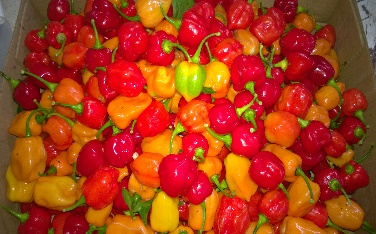 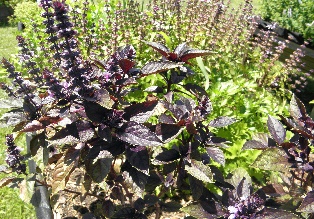 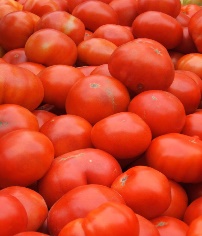 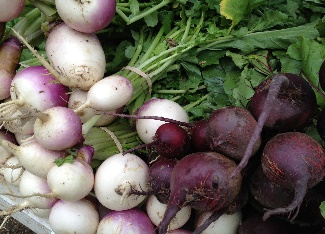 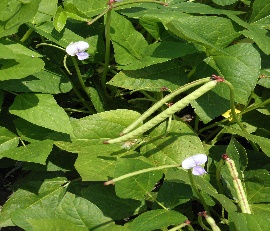 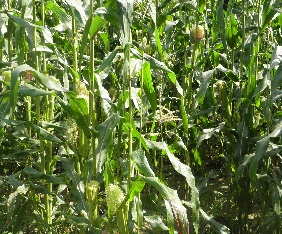 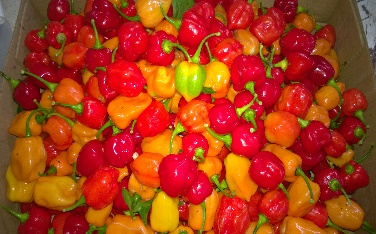 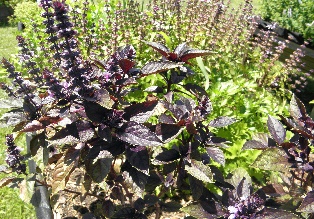 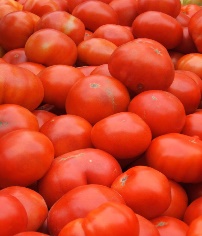 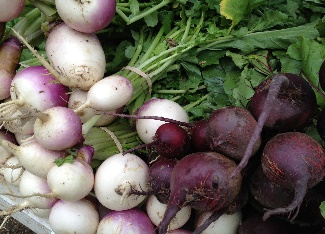 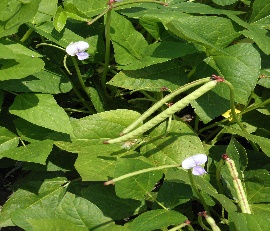 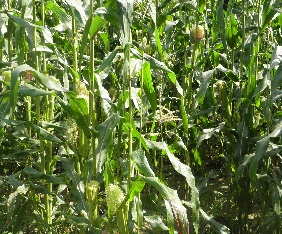 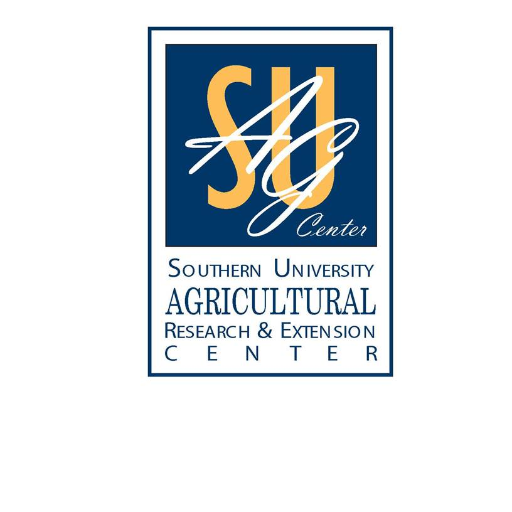 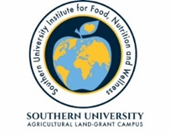 Produce safety alliance Grower (PSA) & Good Agricultural Practices (GAP) TrainingSNovember 7th   8:00 am-5:00 pmNovember 8th 8:30 am-3:00 pmWHere Sustainable Agriculture and Rural Development Institute Southern University Agricultural Research & Extension Center1209 Diesi Street, Opelousas, LA 70570Cost$25   includes lunches, snacks and resource materials For more information or to register contact:Emily King (225) 771-2367 or emily_king@suagcenter.comDr. Fatemeh Malekian (225) 771-0251 or fatemeh_malekian@suagcenter.comChelsea Triche (225) 771-4455 or chelsea_triche@suagcenter.com *Funding for this publication was made possible, in part, by the Food and Drug Administration through PAR-16-137.  The views expressed in written materials or publications and by speakers and moderators do not necessarily reflect the official policies of the Department of Health and Human Services; nor does any mention of trade names, commercial practices, or organization imply endorsement by the United States Government. *